PRATHYUSH 	PROFILE	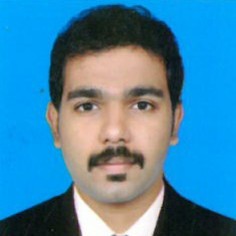 Results-producing experienced Structural Engineer (Master's in Structural and Construction) with knowledge in structural design planning, concrete technology, calculation and analysis using a variety of tools including STAAD Pro, Auto CAD and MS Oﬃce.With strong academic records and have research potential, have an innate ﬂair for research. Had Conducted many researches and tests on concrete.Have a creative mind with the ability to draw, visualize and generate new ideas and concepts. 	EXPERIENCE	June 2019 -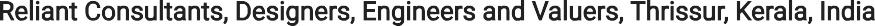 December 2019April 2018 -May 2018May 2016 -August 2017- September 2015Structural Design EngineerProvided structural analysis and design of high rise buildings using STAAD Pro and SAFE.Drafted the detailed structural drawings for various high rise buildings and houses using Auto CAD.Analysed architectural and engineering projects to estimate materials quantity  requirement.Provided ﬁeld support to execute the project. Inspected and corrected the structural drawings, worked with contractors to address deﬁciencies and design plans to rectify them.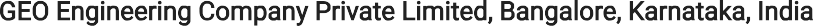 InternMonitored the Piling works of buidings.Onsite diﬃculties were encountered and tackled successfully. Conducted various soil laboratory testings.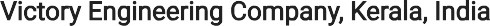 Junior Site EngineerInspect project sites to monitor progress and ensure design speciﬁcations as well as safety standards are being met.Oversee all construction, maintenance, and operations activities on project sites.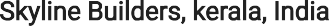 Industrial TrainingProvided engineering support in site for Legend high rise building and Ranch luxury villas projects of Skyline Builders.Acquired knowledge in understanding Auto CAD and structural drawings. 	ACADEMIC QUALIFICATION	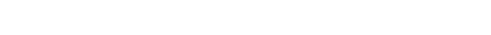 2017-2019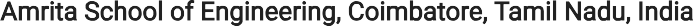 2016-20172012-201620122010Master's in Structural and Construction Engineering First Class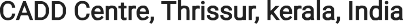 Master Diploma in Building Design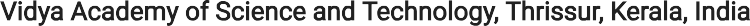 Bachelor's in Civil Engineering First Class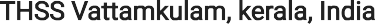 Higher Secondary Education - XII 82%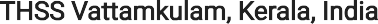 Secondary Education - X 88.3% 	ACADEMIC PROJECTS	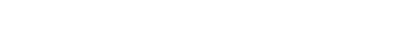 Master's Thesis	: An experimental study on the usage of silica fume in high strength bacterial concrete Bachelor's Thesis : Partial replacement of cement by sugarcane bagasse ash in concrete 	PUBLICATION	An experimental study on the usage of Silica fume in high strength bacterial concrete (KSCE journal in process) 	SOFTWARE SKILLS	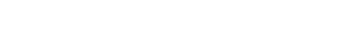 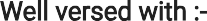 Auto CAD STAAD ProMicrosoft Excel Microsoft Word Microsoft Powerpoint Revit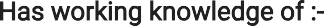 ETABS SAFEPrimaveraAdobe Photoshop 	KEY STRENGTHS	Critical thinking, technical skills and attention to detail Skilled in applying creativity in designQuick learner with analytical and problem solving skillsTeam player with leadership quality (University union councillor of Vidya Academy of Science and Technology)Hardworking and responsible with sincere and positive attitude. (Member of National Service Scheme executive committee and facilitator of Indian National Games 2015)Construction management 	ABOUT ME	I am a passionate leader, an energizing team player and a quick yet calculated decision maker. I am interested in social service and playing outdoor games. My hobbies are pencil drawing and water color painting. I love to interact and assimilate with different cultures, making the place I am in as my new home. 	PERSONAL PROFILE	Date of Birth	: 28/05/1994 Marital Status	: Single Nationality	: IndianLanguages	: English, Hindi, Malayalam Visa Status	: Visit VisaDate of Expiry	: 25-4-2020Personal Contact	: prathyush-396790@2freemail.com Reference	: Mr. Anup P Bhatia, HR Consultant, Gulfjobseeker.com 0504753686